ВОПРОСЫ К ЗАЧЕТУпо дисциплине«ПРИЛОЖЕНИЯ ДЛЯ ОПЕРАЦИОННЫХ СИСТЕМ»Весенний семестр 2023-2024 учебного годаСпециальность 1-39 03 02 Программируемые мобильные системы(группы 113801, 113802, 113831)Операционная система Android. Основные характеристики и свойства. История развитияОперационная система Android. Архитектура операционной системыОсновные компоненты Android-приложенийСтруктура Android проекта. Ресурсы Android приложения.Файл манифеста Android Manifest. Добавление зависимостей через Gradle.Определение стилей и их применение к компонентам UI.Класс Activity.  Библиотека AppCompat и класс AppCompatActivity.Жизненный цикл Activity. Методы жизненного цикла.Сохранение данных Activity при повороте экрана. Метод onSaveInstanceState.Стандартные элементы UI в Android и их свойства. Material элементы UI Виды Layouts. Ключевые отличия и свойства.  FrameLayout. LinearLayout.  ConstraintLayout. XML-разметка для UI Android приложения. Работа с элементами экрана из кода. Обработчики событий. OnClickListener.Создание простейшего меню. Намерения (Intent). Объект Intent. Явные и неявные намерения. IntentFilter.  Передача данные с помощью Intent. Интерфейс Parcelable. Serializable. Передача объектов с помощью Parcelable. Класс Fragment. Замещение Fragment с помощью FragmentTransactions. FragmentManager. Жизненный цикл Fragment. Методы жизненного цикла. Обмен данными между Fragment и Host Activity.  Принципы построения диалоговых окон в Android. Виды диалогов. Всплывающие сообщения. Toasts, SnackBar. Отладка Android приложений. LogCat. Обработка исключений (Exceptions) в Android.Адаптеры в Android. BaseAdapter. ArrayAdapter. RecyclerView и паттерн ViewHolder. RecyclerView.Adapter. RecyclerView.ItemDecoration и ItemAnimator  Отличие в использовании ListView и RecyclerView Обработка нажатий, касаний для элементов списка Хранение данных. Preferences. SharedPreferences. База данных SQLite. SQLite OpenHelper.  Сервисы Firebase. Использование Firebase Realtime Database или Firebase FirestoreОтладка Anrdroid-приложений.Понятие жизненного цикла программного обеспечения. Модели жизненного цикла. Этапы жизненного цикла программного обеспечения. Возможность формализации и автоматизации отдельных стадий и этапов жизненного цикла. Понятие архитектуры информационных систем. Типы архитектур. Платформенные архитектуры информационных систем.Вопросы разработал:БРУЙ Никита Михайловия – магистр технических наук, ст. преподаватель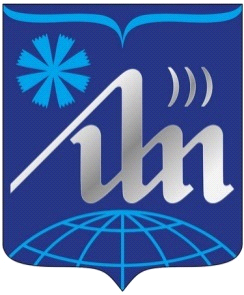 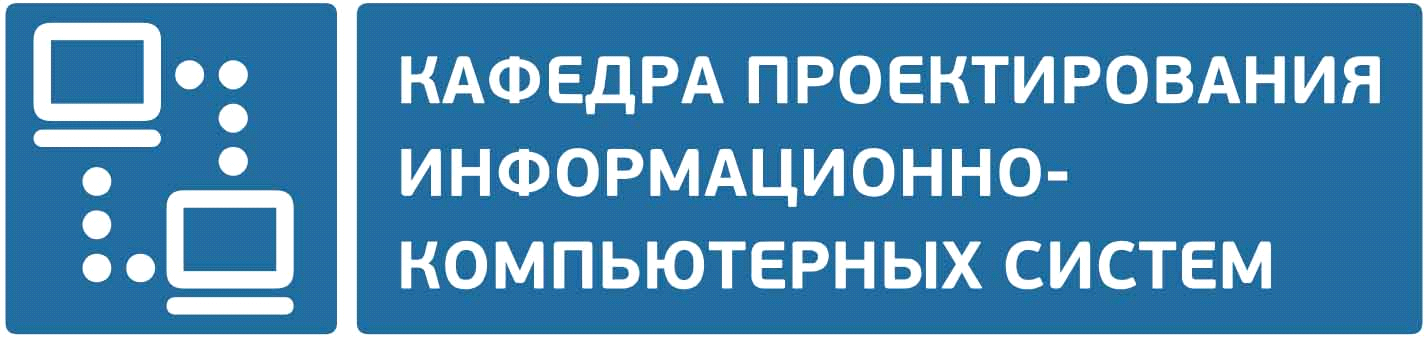 